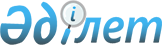 Об организации и обеспечении приписки граждан 1995 года рождения к призывным участкамРешение акима Карасайского района Алматинской области от 23 января 2012 года N 1-1. Зарегистрировано Управлением юстиции Карасайского района Департамента юстиции Алматинской области 10 февраля 2012 года N 2-11-114      Примечание РЦПИ:

      В тексте сохранена авторская орфография и пунктуация.       

В соответствии с подпунктом 13) пункта 1 статьи 33 Закона Республики Казахстан от 23 января 2001 года "О местном государственном управлении и самоуправлении в Республике Казахстан", статьи 17 Закона Республики Казахстан от 08 июля 2005 года "О воинской обязанности и воинской службе" и постановления Правительства Республики Казахстан от 05 мая 2006 года № 371 "Об утверждении Правил о порядке ведения воинского учета военнообязанных и призывников в Республике Казахстан", в целях принятия граждан на воинский учет, определения их количества, годности к воинской службе и состояния здоровья, установления общеобразовательного уровня и специальности, определения уровня физической подготовки, предварительного предназначения призывников, отбора кандидатов для подготовки по военно-техническим специальностям и поступления в военные учебные заведения аким района РЕШИЛ:



      1. Организовать и обеспечить приписку граждан мужского пола 1995 года рождения к призывному участку через государственное учреждение "Отдел по делам обороны Карасайского района Алматинской области", расположенному по адресу: Карасайский район, город Каскелен, улица Абылай хана N 151 в январе-марте 2012 года.



      2. Акимам города, сельских округов и руководителям организаций в сроки установленные Министерством обороны Республики Казахстан, предоставить в государственное учреждение "Отдел по делам обороны Карасайского района Алматинской области" списки допризывников, подлежащих приписке к призывному участку.



      3. Считать утратившим силу решение акима Карасайского района от 15 декабря 2010 года "Об организации и проведении приписки к призывным участкам граждан 1994 года рождения Карасайского района" за номером 12-31 (зарегистрированный в государственном Реестре нормативных актов от 10 января 2011 года N 2-11-97, опубликованный в газете 29 января 2011 года "Заман жаршысы" N 5).



      4. Контроль за исполнением настоящего решения возложить на заместителя акима района Калиева Едил Абуовича.



      5. Настоящее решение вступает в силу с момента государственной регистрации в органах юстиции и вводится в действие по истечении десяти календарных дней после дня его первого официального опубликования.      Аким района                                Дауренбаев А.      СОГЛАСОВАНО:      Начальник государственного

      учреждения "Отдел по делам

      обороны Карасайского района

      Алматинской области", подполковник         Желеуов Муратбек Абенович

      23 января 2012 года
					© 2012. РГП на ПХВ «Институт законодательства и правовой информации Республики Казахстан» Министерства юстиции Республики Казахстан
				